102.11.12-王伯徹博士菇類演講
王伯徹博士演講中                      學生認真聽講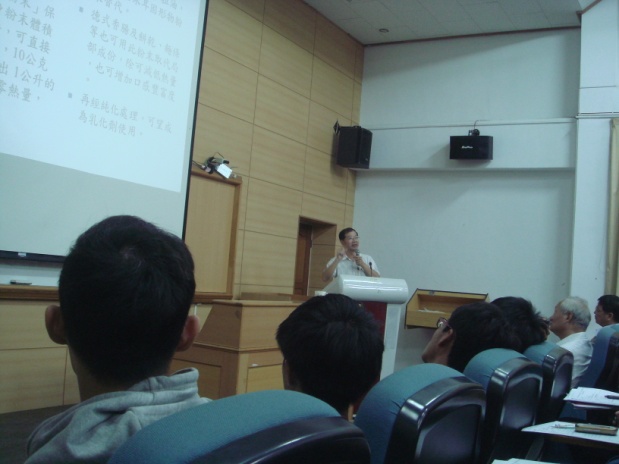 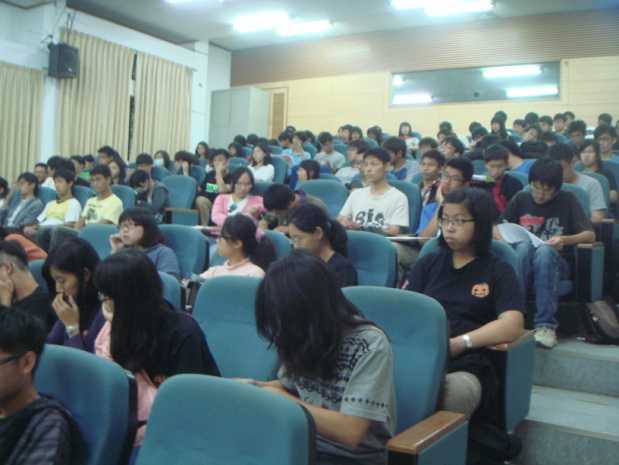 
王伯徹博士演講中                     老師們相互交流


             王伯徹博士與師生大合照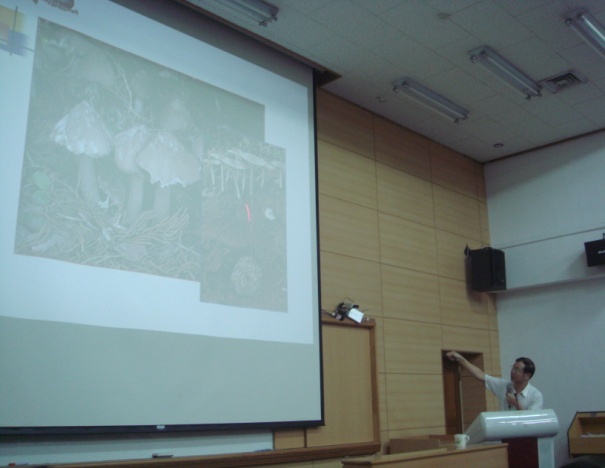 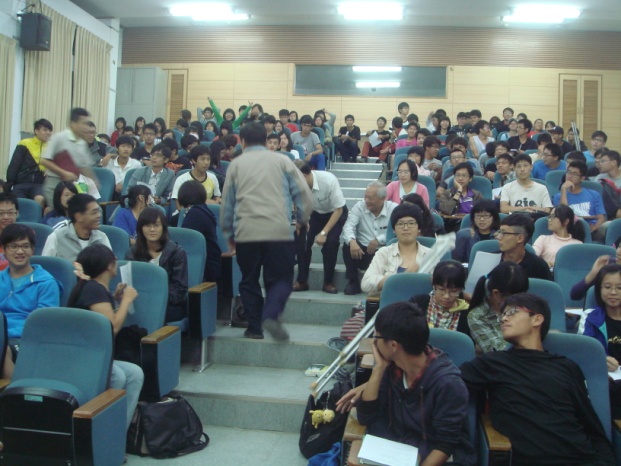 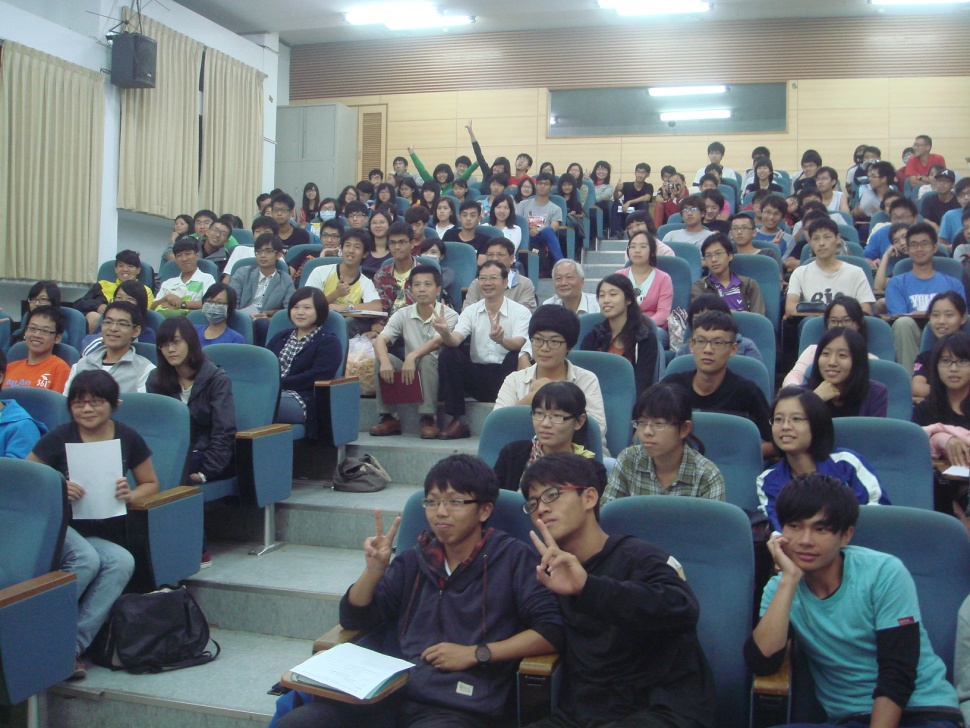 